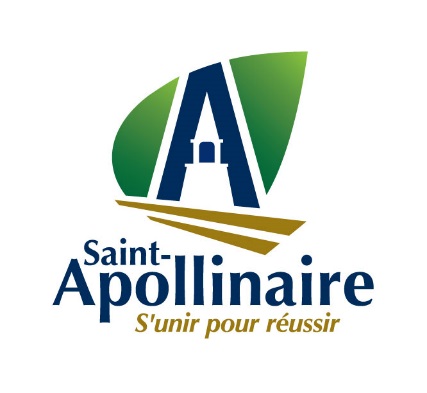 C A N A D APROVINCE DE QUÉBEC                                       AVIS PUBLICMUNICIPALITÉ DESAINT-APOLLINAIREM.R.C. DE LOTBINIÈRESÉANCE EXTRAORDINAIRE9 janvier 2024 – 19 h 15AVIS PUBLIC, est par la présente donné par la soussignée Stéphanie Gaudreau, directrice générale de la Municipalité de Saint-Apollinaire, que le conseil municipal tiendra une séance extraordinaire du conseil, le mardi 9e jour de janvier 2024, à 19 h 15, à la salle du conseil (94, rue Principale).Conformément à l’article 56 du Code municipal du Québec, les délibérations du conseil au cours de cette séance, porteront uniquement sur les points suivants :Avis de motion | Règlement 974-2024 – Règlement décrétant les diverses compensations, taxes et tarification pour l’année 2024Avis de motion | Règlement 975-2024 – Règlement constituant un fonds de roulementDonné à Saint-Apollinaire ce 4e jour du mois de janvier 2024.Stéphanie Gaudreau,Directrice générale et greffière-trésorièreCERTIFICAT DE PUBLICATIONJe soussignée, Stéphanie Gaudreau, directrice générale et greffière-trésorière de la Municipalité de Saint-Apollinaire, certifie sous mon serment d’office que j’ai publié le présent avis, en affichant une copie certifiée de celui-ci conformément à la loi.En foi de quoi, je donne ce certificat, ce 4 janvier 2024.__________________________________Stéphanie GaudreauDirectrice générale et greffière-trésorière